                             П Р И К А Зот «11» июля 2016 г.                                                                                 № 16                                                                                                                                                                       ст.ГиагинскаяОб утверждении порядка и методикипланирования бюджетных ассигнованийбюджета муниципального образования «Гиагинский район» на 2017 год и на плановый период2018 и 2019 годовВ соответствии со статьей 174.2 Бюджетного кодекса Российской Федерации и  в целях формирования бюджета муниципального образования «Гиагинский район» на 2017 год и на плановый период 2018 и 2019 годов п р и к а з ы в а ю:1. Утвердить:1) порядок планирования бюджетных ассигнований бюджета муниципального образования «Гиагинский район» на 2017 год и на плановый период 2018 и 2019 годов согласно приложению № 1;2) методику планирования бюджетных ассигнований бюджета муниципального образования «Гиагинский район» на 2017 год и на плановый период 2018 и 2019 годов согласно приложению № 2.2. Бюджетному отделу управления финансов администрации муниципального образования «Гиагинский район» обеспечить координацию и методологическую поддержку главным распорядителям (распорядителям), получателям бюджетных средств по формированию бюджетных проектировок и обоснований бюджетных  ассигнований на 2017 - 2019 годы.3. Ведущему специалисту по техническому и информационному обеспечению управления финансов администрации муниципального образования «Гиагинский район» обеспечить техническую реализацию задач связанных с реализацией утвержденных порядка и методики планирования бюджетных ассигнований бюджета муниципального образования «Гиагинский район» на 2017 год и на плановый период 2018 и 2019 годов.4. Контроль за исполнением настоящего приказа возложить на начальника бюджетного отдела управления финансов администрации  муниципального образования «Гиагинский район» Елену Валерьевну Шагундокову.                                                       Приложение № 1                                                                               к приказу управления финансов                                                                                администрации муниципального                                                                                    образования «Гиагинский район»                                                                           от «___»июля 2015г № _____Порядок планирования бюджетных ассигнований бюджета муниципального образования «Гиагинский район» на 2017 год и на плановый период 2018 и 2019 годов1. Настоящий порядок планирования бюджетных ассигнований бюджета муниципального образования «Гиагинский район» на 2017 год и на плановый период 2018 и 2019 годов (далее - Порядок) устанавливает правила расчета бюджетных ассигнований бюджета муниципального образования «Гиагинский район» при подготовке проекта решения Совета народных депутатов муниципального образования «Гиагинский район» на 2017 год и на плановый период 2018 и 2019 годов.2. Основные понятия и термины, используемые в настоящем Порядке, применяются в значениях, установленных Бюджетным кодексом Российской Федерации и нормативными правовыми актами Республики Адыгея и нормативно – правовыми актами муниципального образования «Гиагинский район».3. Бюджетные ассигнования группируются по видам в соответствии со статьей 69 Бюджетного кодекса Российской Федерации и рассчитываются с учетом положений статей 69.1, 70, 74.1, 78, 78.1, 78.2, 79, 79.1, 80 Бюджетного кодекса Российской Федерации.4. Планирование объемов бюджетных ассигнований бюджета муниципального образования «Гиагинский район» осуществляется по программным расходам (расходным обязательствам, включенным в муниципальные программы муниципального образования «Гиагинский район» и непрограммным расходам.5. В состав бюджетных ассигнований включаются расходы на реализацию муниципальных программ муниципального образования «Гиагинский район» в соответствии с перечнем, утвержденным распоряжением главы муниципального образования «Гиагинский район» от 12 декабря 2013 года № 1267 «О Перечне муниципальных и ведомственных целевых программ муниципального образования «Гиагинский район».6. Планирование бюджетных ассигнований осуществляется раздельно по действующим и принимаемым расходным обязательствам.7. Главные распорядители (распорядители), получатели средств бюджета осуществляющие бюджетное планирование бюджетных ассигнований на исполнение расходных обязательств на 2017 год и плановый период 2018 и 2019 годов в разрезе кодов классификации расходов бюджетов бюджетной системы Российской Федерации и аналитического распределения в соответствии с приказом Министерства финансов Российской Федерации от 1 июля 2013 года № 65н «Об утверждении Указаний о порядке применения бюджетной классификации Российской Федерации» от 1 июля 2013 года № 65н» в редакции приказа Министерства финансов Российской Федерации от 20 июня 2016 года № 90н. 8. Сформированные главными распорядителями (распорядителями), получателями средств бюджетного планирования предложения по объемам бюджетных ассигнований на исполнение действующих и принимаемых расходных обязательств на 2017 - 2019 годы формируются и обосновываются по установленным формам в электронном виде в программном комплексе «Хранилище-КС» (модуль «Проектирование бюджета» и модуль «Госзадание-КС»).9. Ввод данных в модулях программного комплекса «Хранилище-КС» осуществляется до 15 августа 2016 года. При этом объемы бюджетных ассигнований заносятся в рублях с округлением до сотен (например, 2557 рублей, необходимо округлить до 2600 рублей, 2448 рублей - до 2400 рублей) в разрезе каждого подведомственного учреждения.10. Главные распорядители (распорядители), получатели средств бюджета несут ответственность за достоверность показателей, сформированных в электронном виде.11. Управление финансов администрации муниципального образования «Гиагинский район» осуществляет проверку, анализ и согласование показателей с главными распорядителями (распорядителями), получателями бюджетного планирования, заполненных в электронном виде в программном комплексе «Хранилище-КС».12. Управление финансов администрации муниципального образования «Гиагинский район» (далее – управление) рассматривает и согласовывает с главными распорядителями (распорядителями), получателями бюджетных средств бюджетные проектировки бюджета муниципального образования «Гиагинский район» в сроки, установленные приказом управления финансов администрации муниципального образования «Гиагинский район».13. Планирование бюджетных ассигнований на финансовое обеспечение выполнения муниципального задания осуществляется в соответствии с ведомственными перечнями муниципальных услуг и работ, сформированных в свою очередь, на основе базовых (отраслевых) перечней государственных услуг и работ, утвержденных федеральными органами исполнительной власти, осуществляющими функции по выработке государственной политики и нормативно-правовому регулированию в установленных сферах деятельности.14. Планирование бюджетных ассигнований за счет средств республиканского бюджета осуществляется на основе проекта республиканского бюджета на 2017 год и на плановый период 2018 и 2019 годов.15. Расходные обязательства, представленные главными распорядителями (распорядителями), получателями бюджетных средств по окончании процедуры согласования параметров бюджета муниципального образования «Гиагинского района», к рассмотрению управлением финансов администрации муниципального образования «Гиагинский район» не принимаются.16. Планируемые объемы бюджетных ассигнований бюджета муниципального образования «Гиагинский район» могут корректироваться в зависимости от прогнозируемого объема доходов бюджета муниципального образования «Гиагинский район» и поступлений источников финансирования его дефицита.                                                                                                             Приложение № 2                                                                               к приказу управления финансов                                                                               администрации муниципального                                                                                    образования «Гиагинский район»                                                                            от «___» июля 2015г № _____Методикапланирования бюджетных ассигнований бюджета муниципального образования «Гиагинский район» на 2017 год и на плановый период 2018 и 2019 годов1. Настоящая методика устанавливает основные подходы и положения, применяемые главными распорядителями (распорядителями), получателями бюджетных средств в процессе планирования бюджетных ассигнований  бюджета муниципального образования «Гиагинский район» на 2017 год и плановый период 2018 и 2019 годов.2. За базовые объемы бюджетных ассигнований на 2017 год на исполнение действующих расходных обязательств принимаются показатели, утвержденные Решением Совета народных депутатов муниципального образования «Гиагинский район» от 17 декабря 2015 года № 413 «О бюджете муниципального образования «Гиагинский район» на 2016 год»;3. Объемы бюджетных ассигнований на 2018 и 2019 годы рассчитываются исходя из параметров 2017 года, без применения индексации.4. Базовые объемы бюджетных ассигнований на исполнение действующих расходных обязательств на 2017 год корректируются на суммы расходов, возникших в результате структурных и организационных преобразований в установленных сферах деятельности (включая оптимизацию штатной численности и фонда оплаты труда и изменения контингента получателей), а также увеличиваются на суммы, необходимые для реализации решений, принятых или планируемых к принятию в 2016 году и подлежащих учету при уточнении бюджета муниципального образования «Гиагинский район» на текущий год.К числу таких решений относятся:1) обеспечение в 2017 году уровня номинальной заработной платы в среднем по отдельным категориям работников бюджетной сферы в соответствии с Указами Президента Российской Федерации от 7 мая 2012 г. № 597, от 1 июня 2012 года №761 не ниже уровня, планируемого достигнуть по итогам 2016 года;2) расходы на оплату труда работников муниципальных казенных, бюджетных учреждений, за исключением оплаты труда отдельных категорий работников бюджетной сферы, указанных в подпункте 1 настоящего пункта, определяются на уровне 2016 года;3) увеличение бюджетных ассигнований на исполнение в 2017 году публичных нормативных обязательств, которые в соответствии с законами Республики Адыгея и иными нормативными правовыми актами Республики Адыгея подлежат ежегодной индексации;Расходы на оплату труда муниципальных служащих муниципального образования «Гиагинский район» и других категорий работников муниципальных органов муниципального образования «Гиагинский район», определяются на уровне 2016 года.5. При расчете объемов бюджетных ассигнований на исполнение расходных обязательств в 2018 и 2019 годы:1) исключаются расходы на исполнение расходных обязательств, срок действия которых ограничен или истекает в предшествующем, соответственно, 2018 или 2019 году;2) в случае если расходы предусмотрены не с начала года, расходы рассчитываются с учетом годовой потребности на соответствующий период;3) в случае если расходы не предусмотрены в соответствующем году, они определяются с учетом действующих нормативных правовых актов, договоров (соглашений), обуславливающих возникновение расходных обязательств в муниципальном образовании «Гиагинский район» на 2018 и 2019 годы.6.Главные распорядители (распорядители), получатели средств бюджета в рамках бюджетных полномочий главных распорядителей средств бюджета  муниципального образования «Гиагинский район» осуществляют планирование соответствующих расходов бюджета, составляют обоснования бюджетных ассигнований, обеспечивают результативность, адресность и целевой характер использования бюджетных средств.7. Объемы бюджетных ассигнований на предоставление субсидий муниципальным бюджетным учреждениям муниципального образования «Гиагинский район» на финансовое обеспечение выполнения ими муниципального задания рассчитываются на основании нормативных затрат на оказание ими муниципальных услуг физическим и (или) юридическим лицам и нормативных затрат на содержание муниципального имущества в соответствии порядками расчета нормативных затрат на оказание муниципальных услуг и работ, утвержденными органами муниципальной власти, осуществляющим функции и полномочия учредителя муниципальных бюджетных учреждений муниципального образования «Гиагинский район», созданных на базе имущества, находящегося в муниципальной собственности муниципального образования «Гиагинский район», с соблюдением общих требований, определенных республиканскими органами исполнительной власти, осуществляющими функции по выработке муниципальной политики и нормативно-правовому регулированию в установленных сферах деятельности, с учетом результатов мониторинга потребности в муниципальных услугах, осуществляемого в соответствии с постановлением главы муниципального образования «Гиагинский район» от 29 июля 2013 года № 84 «О порядке мониторинга потребности в предоставлении муниципальными  учреждениями муниципального образования «Гиагинский район» муниципальных услуг», а также с учетом выполнения муниципального задания в отчетном финансовом году и текущем финансовом году.8. Начисления на выплаты по оплате труда устанавливаются с учетом положений Федеральных законов от 24 июля 2009 года № 212-ФЗ «О страховых взносах в Пенсионный фонд Российской Федерации, Фонд социального страхования Российской Федерации, Федеральный фонд обязательного медицинского страхования» и от 24 июля 1998 года № 125-ФЗ «Об обязательном социальном страховании от несчастных случаев на производстве и профессиональных заболеваний».9. Объемы бюджетных ассигнований на уплату налогов, сборов и иных обязательных платежей в бюджетную систему Российской Федерации рассчитываются отдельно по видам налогов, сборов и иных обязательных платежей исходя из прогнозируемого объема налоговой базы и значения налоговой ставки.10. Объемы бюджетных ассигнований по остальным видам (направлениям) расходов определяются без применения индексации.11. Объемы бюджетных ассигнований на реализацию муниципальных программ, ведомственных целевых программ рассчитываются плановым методом, и их наименования указываются в соответствии с паспортами (проектами паспортов) соответствующих программ.12. Объемы бюджетных ассигнований на исполнение обязательства по предоставлению межбюджетных трансфертов в форме дотаций, субсидий и субвенций из бюджета муниципального образования «Гиагинский район» рассчитываются в соответствии с порядками и методиками, установленными в соответствии с решением Совета народных депутатов муниципального образования «Гиагинский район» от 23 апреля 2015 года № 357 «Об утверждении Положения о межбюджетных отношениях в муниципальном образовании «Гиагинский район»» и принимаемыми в соответствии с ним нормативными правовыми актами, на основании которых планируется предоставление указанных межбюджетных трансфертов.В целях финансового обеспечения расходных обязательств муниципальных образований, возникающих при выполнении муниципальных полномочий муниципального образования «Гиагинский район», переданных для осуществления органам местного самоуправления в установленном порядке, формирование субвенций из республиканского бюджета осуществляется главными распорядителями (распорядителями), получателями бюджетных средств в соответствии с методиками, утвержденными соответствующими нормативными правовыми актами муниципального образования «Гиагинский район», предусматривающими наделение органов местного самоуправления отдельными муниципальными  полномочиями.13. Объемы бюджетных ассигнований на исполнение обязательств по погашению и обслуживанию муниципального внутреннего долга муниципального образования «Гиагинский район» рассчитываются плановым методом в соответствии с нормативными правовыми актами муниципального образования «Гиагинский район», договорами и соглашениями, определяющими условия привлечения, обращения и погашения долговых обязательств муниципального образования «Гиагинский район», с учетом прогноза объема задолженности по каждому долговому обязательству и сроков погашения ранее привлеченных заемных средств.14. Муниципальные гарантии муниципального образования «Гиагинский район» в 2017 - 2019 годах не предоставляются.15. В ходе рассмотрения бюджетных проектировок бюджета муниципального образования «Гиагинский район» на 2017 - 2019 годы управление финансов администрации муниципального образования «Гиагинский район» может запрашивать у главных распорядителей (распорядителей), получателей средств бюджета информацию и материалы, имеющие отраслевую специфику, включая расшифровки по отдельным направлениям затрат для объективного формирования бюджета муниципального образования «Гиагинский район».РЕСПУБЛИКА АДЫГЕЯУправление финансов администрации МО «Гиагинский район» 385600, ст.Гиагинская, ул.Кооперативная,35тел.9-12-36АДЫГЭ РЕСПУБЛИКЭДжаджэ районным и Финансовэ Управление385600, ст.Джаджэ, Кооперативнэ,ур.35тел.9-12-36Начальник отдела исполнения бюджета, финансирования и контроля за постановкой бухгалтерского учета управления финансов администрации МО «Гиагинский район»                                                                                          А.Е.Андрусова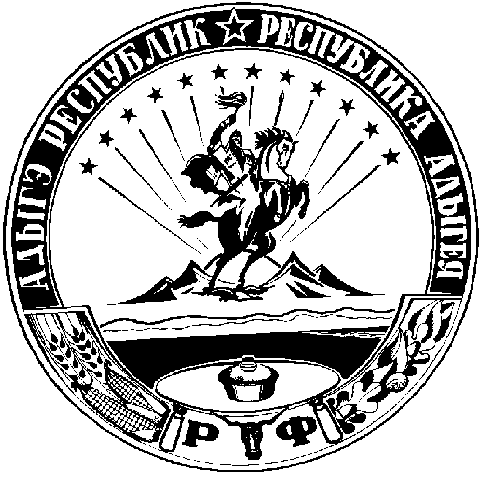 